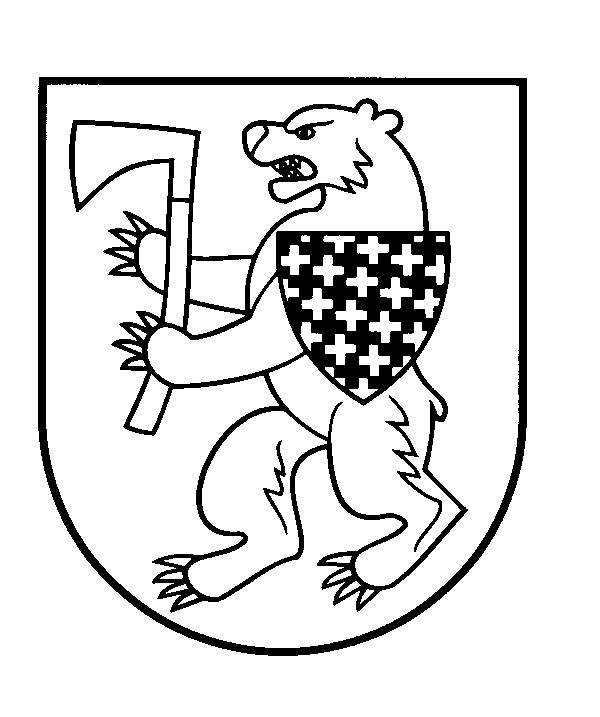 ŠIAULIŲ RAJONO SAVIVALDYBĖS TARYBASPRENDIMASDĖL VAIKŲ PRIĖMIMO Į ŠIAULIŲ RAJONO SAVIVALDYBĖS IKIMOKYKLINIO / PRIEŠMOKYKLINIO UGDYMO GRUPES TVARKOS APRAŠO PATVIRTINIMO2016 m. kovo 31 d. Nr. T-143ŠiauliaiVadovaudamasi Lietuvos Respublikos vietos savivaldos įstatymo 6 straipsnio 8 punktu, 16 straipsnio 4 dalimi, 18 straipsnio 1 dalimi, Lietuvos Respublikos švietimo įstatymo 29 straipsnio 6 dalimi, 46 straipsnio 2 dalies 3 punktu, 67 straipsnio 4 dalies 1 punktu, Lietuvos higienos norma HN 75:2010 „Įstaiga, vykdanti ikimokyklinio ir (ar) priešmokyklinio ugdymo programą. Bendrieji sveikatos saugos reikalavimai“, patvirtinta Lietuvos Respublikos sveikatos apsaugos ministro 2010 m. balandžio 22 d. įsakymu Nr. V-313, Šiaulių rajono savivaldybės taryba n u s p r e n d ž i a:1. Patvirtinti Vaikų priėmimo į Šiaulių rajono savivaldybės ikimokyklinio / priešmokyklinio ugdymo grupes tvarkos aprašą (pridedama).2. Pripažinti netekusiu galios Šiaulių rajono savivaldybės tarybos 2014 m. balandžio 3 d. sprendimą Nr. T-55 „Dėl Vaikų priėmimo į Šiaulių rajono savivaldybės lopšelius-darželius tvarkos aprašo patvirtinimo“.Šis sprendimas skelbiamas Teisės aktų registre ir gali būti skundžiamas teismui Lietuvos Respublikos administracinių bylų teisenos įstatymo nustatyta tvarka.Savivaldybės meras				                     Antanas Bezaras